TRAMITES POR TADSOLICITUD DE AUTORIZACION DE NUEVOS ENVASES PARA LA EXPORTACION Y MERCADO INTERNO DE FRUTAS, HORTALIZAS, AROMATICAS Y OTROS.. INGRESAR POR TAD       https://tramitesadistancia.gob.ar  (TRÁMITES- SENASA)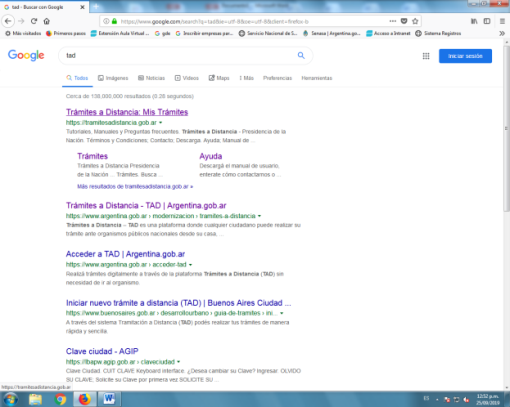 ELEGIR SENASA.    ”.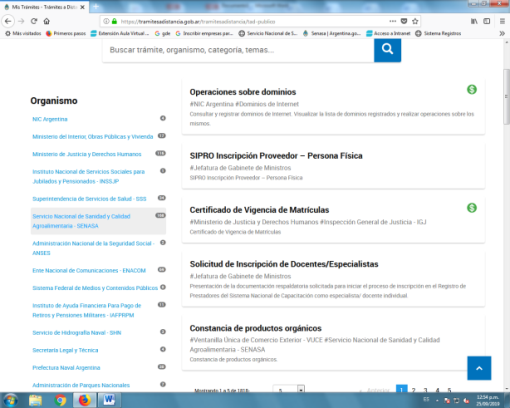 COLOCAR PALABRA CLAVE 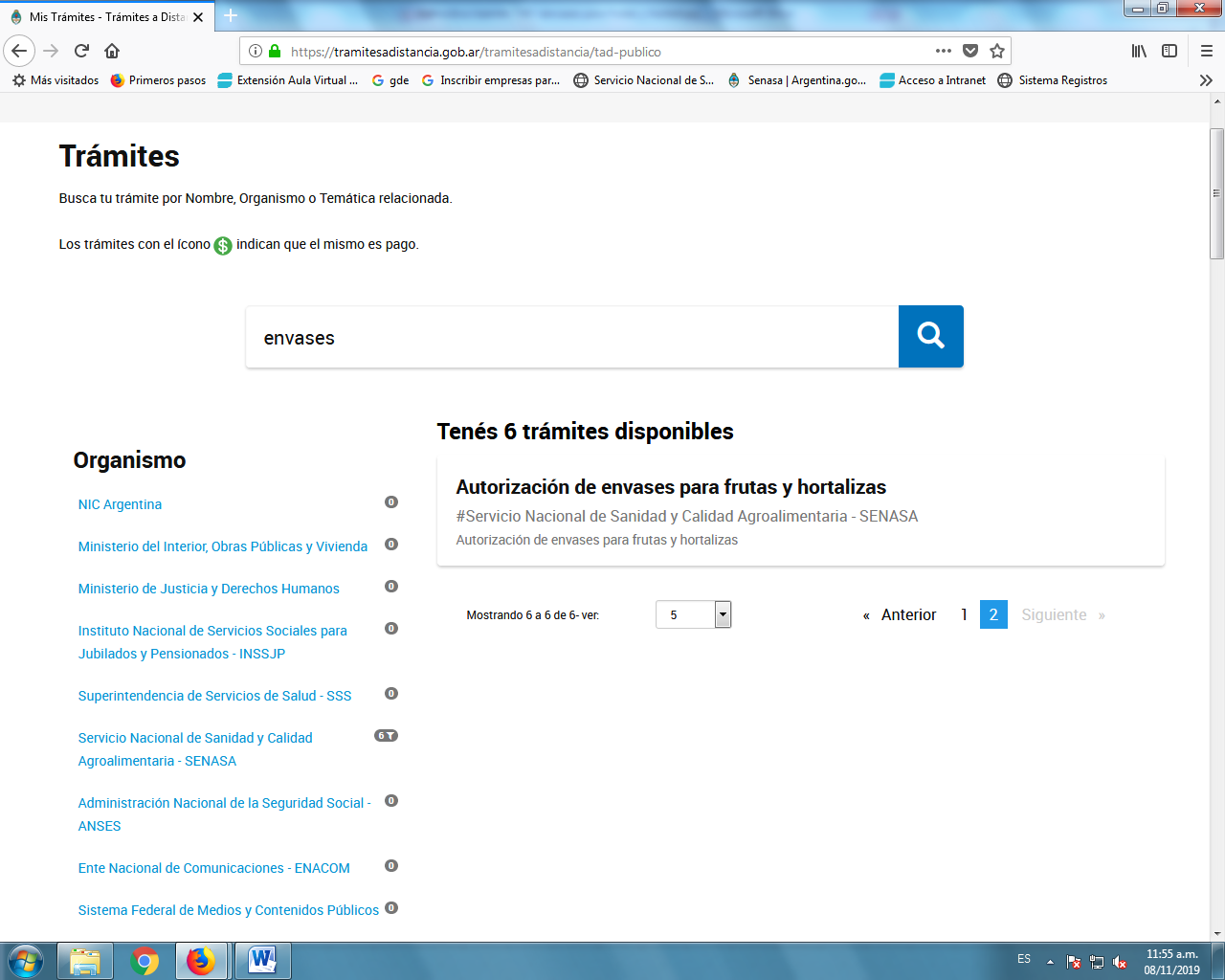 INICIAR TRAMITE POR AFIP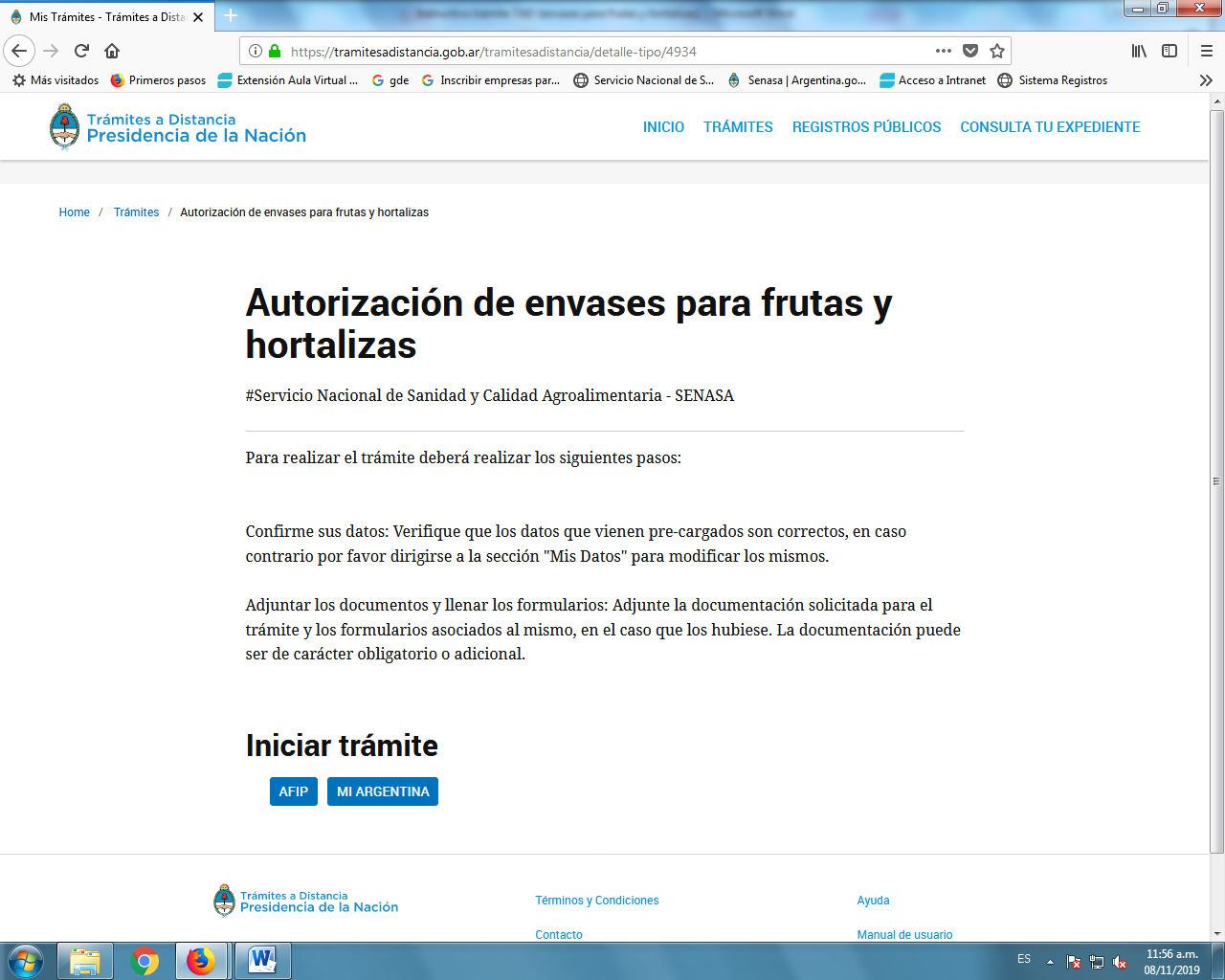 INGRESAR CON CLAVE AFIP, VERIFICAR SUS DATOS PERSONALES  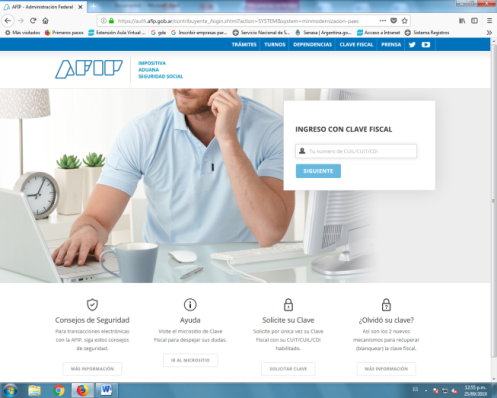 SEGUIR EL TRAMITE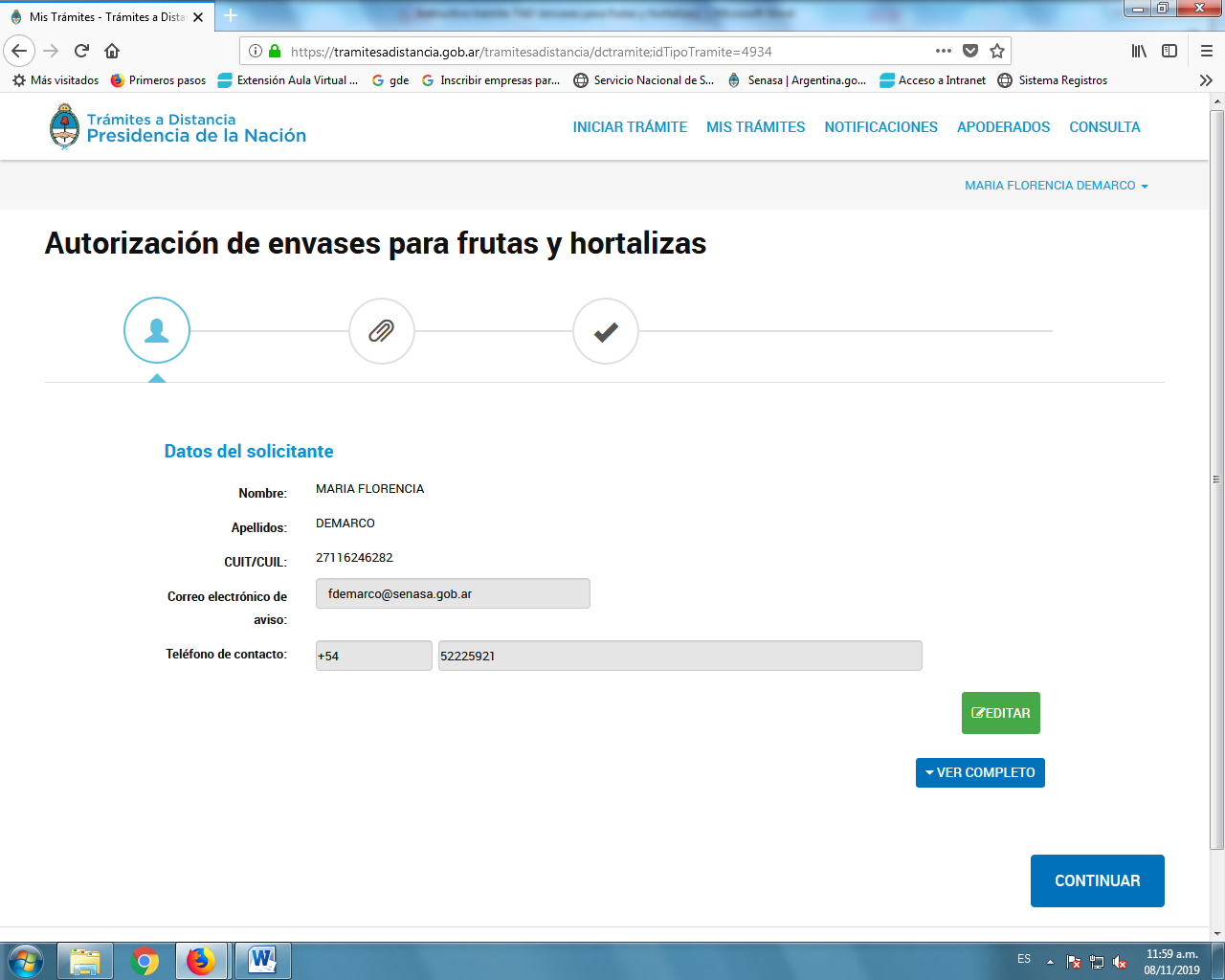 LLENAR FORMULARIO DE SOLICITUDADJUNTAR LA DOCUMENTACIÓN SOLICITADAADJUNTAR ARANCEL           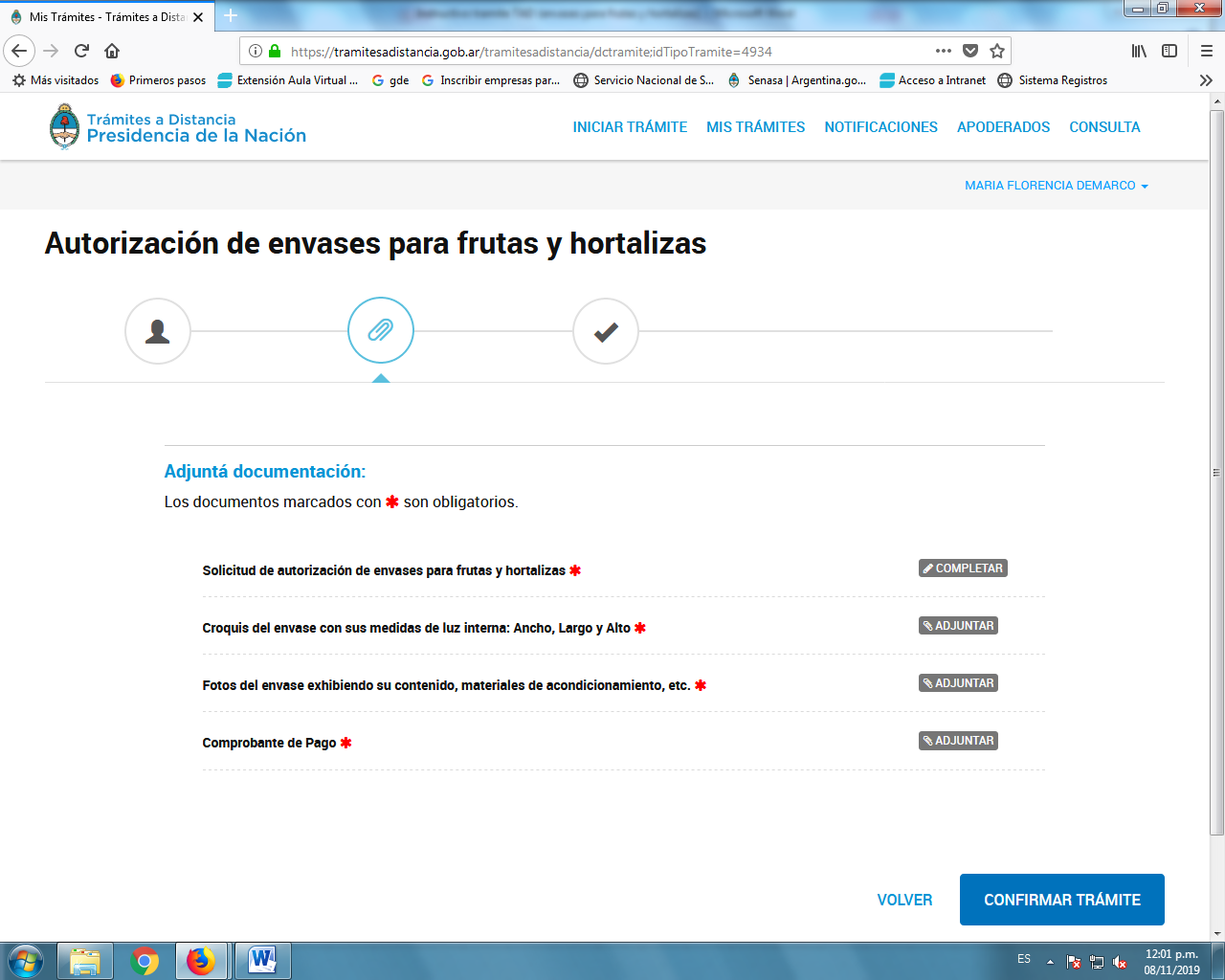 SI ESTA TODO COMPLETADO, CIONFIRMAMOS  HASTA FINALIZAR EL TRAMITE. FIN DEL TRAMITE POR TAD. Consultas al 011 4121 5404  011 4 121 5000 int 5507 y 5508 